TITLE OF THE ARTICLE*(14 POINT, CAPITAL, BOLD, PLAIN FONT, CENTERED, MAX. 15 WORDS)MAKALENİN BAŞLIĞI (14 PUNTO, BÜYÜK, KOYU, İTALİK, ORTALI, MAKSİMUM 15 KELİME)Abstract (Please note the explanations)As indicated in Journal of Regional Development writing guidelines, for English articles, abstract should be between 150-200 words. Single line spacing and 10 point should be used in Turkish and English abstract writing. Abstract should be written in a single paragraph. The importance and the originality of article needs to be presented in abstract. If article bases on research, the purpose, methodology and findings should be included concisely and respectively. Any definition, definitive information, table, figure, quotation and long narration should not be included in abstract. Information that is not contained in the article should not be involved in abstract also.Keywords: Keywords should be 3 to 5 words. The selected keywords should not be too general. Otherwise they can face the risk of connotation phenomena beyond focus of the study. The first letters of the keywords should be capitalized and separated from each other by using comma (,).Öz (Lütfen açıklamaları dikkate alınız) Abstract ve Öz bölümleri birbiriyle uyumlu olmalıdır. Türkçe öz yazımında tek satır aralığı ve 10 punto kullanılmalıdır. Öz kısmı tek paragraf halinde yazılmalıdır. Öz, makalenin önemini ve özgünlüğünü ortaya koymalıdır. Eğer makale bir araştırmaya dayanıyorsa öz bir şekilde ve sırasıyla amaç, yöntem ve bulgular yazılmalıdır. Özde herhangi bir tanım, tanımlayıcı bilgi, tablo, şekil, alıntı ve uzun anlatımlara yer verilmemelidir. Makalenin içinde yer almayan bilgi öz içerisinde bulunmamalıdır.Anahtar Kelimeler: Anahtar kelimeler 3 ile 5 kelime aralığında olmalıdır. Seçilecek anahtar kelimeler çok genel, makalenin odak noktasının ötesinde çağrışımlar yapacak nitelikte olmamalıdır. Anahtar kelimelerin ilk harfleri büyük olacak şekilde yazılmalı ve virgül (,) işareti ile birbirinden ayrılmalıdır.Introduction (Level One Heading, Times New Roman, 12 point, bold, 1.5 lines blank and no number will be given)Section headings of the article should be written in bold, 12-point font. In the writing the article, Times New Roman character, 12-point font size and 1.5-line spacing should be used, pages should be numbered. 10-point font size (minimum 8-point font) can be used in footnote writing. Footnotes should not be used in citing references. There should be a one-character space after commas and periods in the text.Paragraphs should start from the left edge of the page and should not be indented. There should be 1.5-line spacing (18 points) between paragraphs. There should be 1.5-line spacing between section headings and subsection headings and the first paragraph following them.1. Level One Heading (Times New Roman, 12 point, bold, 1.5 lines blank)The main sections of the article (level one headings) should be numbered 1, 2, 3… Subsections are numbered with a double numbering system. For example; 1.1. means the first subsection of the first chapter (level two heading); 1.1.1. means the first subsection (level three heading) of the first subsection of the first chapter.1.1. Level Two Heading (Times New Roman, 12 point, bold, 1.5 lines blank)Level two headings should be bold and 1.5-line space should be left between the text.1.1.1. Level Three Heading (Times New Roman, 12 point, bold, 1.5 lines blank) Level three headings should be bold and 1.5-line space should be left between the text. According to APA 6, tables should not be divided by vertical lines, but should be prepared only with horizontal lines. Please pay attention to the source notation:Table 1: Number of Projects Supported by Program Type (Source: DG of Development Agencies, 2022)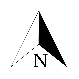 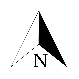 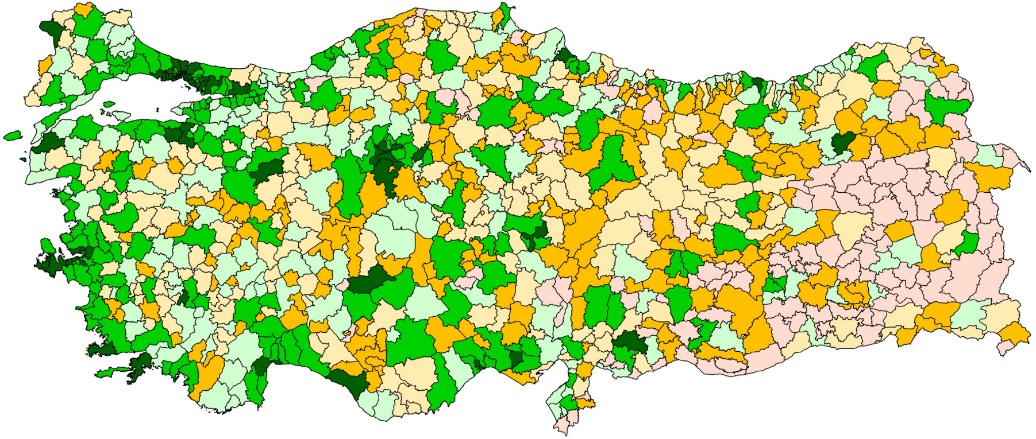 Figure 1: Socioeconomic Development Ranking Survey of Districts 2022 (Source: Ministry of Industry and Technology, 2022)Please note the following:In the text; visuals such as figures, pictures, maps, photographs, etc. should be named as "figure". Tables should be left justified in the text; figures should be centered in the text. Table title should be written above the table; figure title should be written below the object. Table and figure titles should be single-spaced, bold and in 12-point font. The source of the table or figure should be placed next to the title and should be written in 12 point without bold.Disclosure (Please edit this section according to your article, paying attention to the following guiding text. Leave a 6-point space between subheadings.)Author Contributions (This title should be included only for articles with more than one author and should be arranged according to the authors' contributions.)Author 1: Literature review/creating the article idea or hypothesis/planning the method/determining and organizing the content of the article/obtaining and processing data/analysis/article writing/review (It should be arranged in a way that reveals the author's contribution to the article. Please do not specify the author name.)Author 2: Literature review/creating the article idea or hypothesis/planning the method/determining and organizing the content of the article/obtaining and processing data/analysis/article writing/review (It should be arranged in a way that reveals the author's contribution to the article. Please do not specify the author name.)Author 3: Literature review/creating the article idea or hypothesis/planning the method/determining and organizing the content of the article/obtaining and processing data/analysis/article writing/review (It should be arranged in a way that reveals the author's contribution to the article. Please do not specify the author name.)Author 4: Literature review/creating the article idea or hypothesis/planning the method/determining and organizing the content of the article/obtaining and processing data/analysis/article writing/review (It should be arranged in a way that reveals the author's contribution to the article. Please do not specify the author name.)(Please write the following titles as Author or Authors according to the number of authors of the article and in a way that is appropriate to your study.)Declaration of Conflict No potential conflict of interest was declared by the author(s).Funding SupportThis Study has not received funding from any governmental, commercial or non-profit organization.OR This Study was supported by (Name of Institution) within the scope of Project No.Compliance with Ethical StandardsApproval was received for this Study by the Decision of (Institution Name) Ethics Committee dated (Date) and numbered (Number).OR It has been declared by the author(s) that the tools and methods used in the study do not require Ethics Committee Permission.Ethics StatementScientific and ethical principles have been adhered to by the author(s) in this Study. It has been declared that all studies used are stated in the bibliography. (If any, it should also be stated that the necessary permissions were obtained for the questionnaires/scale/photographs used.)AcknowledgmentIf available, the organization providing project support or the people who contributed to the fieldwork should be indicated. If the article is based on a printed work, report or project of an institution, the name of the relevant institution should be included in this section and it should be indicated as the organization supporting the study.ReferencesReferences should be prepared according to APA 6 version. APA spelling rules can be accessed at http://www.apastyle.org.IMPORTANT REMINDER:Examples for different sources for citation are given below and are indicative. APA 6 Guidelines should always be taken as basis.Where the source is a book Single author book:Myrdal, G. (1957). Economic Theory and Underdeveloped Regions. London: University Paperbacks.Book with two authors:Cooke, P. and Morgan, K. (1999). The Associational Economy: Firms, Regions and Innovation. Oxford: Oxford University Press.Book with three or more authors:Tekeli, İ., Şenyapılı, T., Güvenç M. (1991). Ankara’da Sanayi Üretiminin Tarihsel Gelişim Süreci. Ankara: Milli Prodüktivite Merkezi Yayınları.E-book:Han, J., Kamber, M. and Pei, J. (2012). Data Mining Concepts and Techniques Third Edition. Elsevier Inc. Morgan Kaufmann Publishers, eBook ISBN: 978-0-12-381479-1, (http://myweb.sabanciuniv.edu/rdehkharghani/files/2016/02/The-Morgan-Kaufmann-Series-in-Data-Management-Systems-Jiawei-Han-Micheline-Kamber-Jian-Pei-Data-Mining.-Concepts-and-Techniques-3rd-Edition-Morgan-Kaufmann-2011.pdf).Where the source is a chapter in a bookStimson, R. J. and Stough, R. R. (2009). Regional Economic Development Methods and Analysis: Linking Theory to Practice. In J. E. Rowe (Ed.), Theories of Local Economic Development: Linking Theory to Practice. Burlington VT: Ashgate, 169-193.Tödtling, F. (2011). Endogenous Approaches to Local and Regional Development Policy. In A. Pike, A. Rodriquez-Pose and J. Tomaney (Eds.), Handbook of Local and Regional Development. New York: Routledge, 93-339.Where the source is a book authored and published by an institutionDPT (Devlet Planlama Teşkilatı). (2003). İllerin ve Bölgelerin Sosyo Ekonomik Gelişmişlik Sıralaması Araştırması. Ankara: T.C. Devlet Planlama Teşkilatı Müsteşarlığı, yayın no: 107.DPT (Devlet Planlama Teşkilatı). (1963). Kalkınma Planı (Birinci Beş Yıl) 1963-1967. Ankara: T.C. Devlet Planlama Teşkilatı Müsteşarlığı.TOB (Tarım ve Orman Bakanlığı). (2021). Ulusal Kırsal Kalkınma Stratejisi 2021-2023. Ankara: T.C. Tarım ve Orman Bakanlığı.Where the source is an articleTekeli, İ. (2013). Türkiye’de Bölge Planlamanın Öyküsü ve Beşeri Coğrafya İle İlişkisi Üzerine. Beşeri Coğrafya Dergisi, 1 (1), 39-50.Amin, A. (1999). An Institutionalist Perspective on Regional Economic Development. International Journal of Urban and Regional Research, 23 (2), 365-378.Arguelles, M., Benavides, C. and Fernández, I. (2014). A New Approach to the Identification of Regional Clusters: Hierarchical Clustering on Principal Components. Applied Economics, 46 (21), 2511-2519.Where the source is an article published in the symposium or congress book Tekeli, İ. (2004). Bir bölge plancısının çözmeye çalıştığı sorunun büyüklüğü karşısında yaşadığı iç huzursuzlukları. Kentsel Ekonomik Araştırmalar Sempozyumu (KEAS) Bildiri Kitabı, Cilt II, Ankara: Devlet Planlama Teşkilatı ve Pamukkale Üniversitesi yayını, 244-262.Where the source is an unpublished study presented at the symposium or congressAlbrechts, L. (2008, 	27-28 Kasım). Strategic Spatial Planning Revisited Experiences From Europe. 3. Bölgesel Kalkınma ve Yönetişim Sempozyumunda sunuldu, Mersin.Barata, J., and Cunha, P. R. (2017). Climbing the Maturity Ladder in Industry 4.0: A Framework for Diagnosis and Action that Combines National and Sectorial Strategies. Paper presented at Americas’ Conference on Information Systems (AMCIS), Boston, MA.Where the source is a published thesisAktakas, B. G. (2006). Bölgesel/Yerel Kalkınma, Bölgesel Gelişme İçin Bir Model, Yüksek Lisans Tezi, Çukurova Üniversitesi Sosyal Bilimler Enstitüsü, Adana.Tekoğlu, A. S. (2022). Türkiye’de Bölgesel Kalkınmada Akıllı Uzmanlaşan Üniversiteler, Doktora Tezi, Ankara Üniversitesi Sosyal Bilimler Enstitüsü.Where the source is a printed reportEPDK (Enerji Piyasası Düzenleme Kurumu). (2022). Elektrik Piyasası Sektör Raporu, Haziran 2022, Ankara, 1-70. KB (Kalkınma Bakanlığı). (2013). Mekansal Planlama. 10. Kalkınma Planı Özel İhtisas Komisyonu Raporu. Basılmamış ÖİK Raporu, Ankara, 18-28.Manzella, G.P. and Mendez, C. (2009). The Turning Points of EU Cohesion Policy; an agenda for a reformed cohesion policy. Working Papers of European Policies Research Centre, University of Strathclyde, United Kingdom, 1-28.Where the source is taken from a website COPE (Committee on Publication Ethics). “Peer Review Processes”, www.publicationethics.org, (Access date: 15.02.2022).Avrupa Komisyonu Akıllı Uzmanlaşma Platformu. (2020). “S3 Implementation”. https://s3platform.jrc.ec.europa.eu/s3-implementation, (Access date: 02.05.2020).Where the source is the Official GazetteOG (Official Gazette). (2020). 7254 sayılı Kanun (Kamu Mali Yönetimi ve Kontrol Kanunu ile Bazı Kanunlarda Değişiklik Yapılması Hakkında Kanun). 16 Ekim 2020 tarih ve 31276 sayılı T.C. Resmi Gazete 1. Mükerrer.OG (Official Gazette). (1960). Devlet Planlama Teşkilatının Kurulması Hakkında Kanun. 5 Ekim 1960 tarih ve 10621 sayılı T.C. Resmi Gazete, https://resmigazete.gov.tr/arşiv/10621, (Erişim tarihi: 24.07.2023).OG (Official Gazette). (2002). Bölgesel İstatistiklerin Toplanması, Geliştirilmesi, Bölgelerin SosyoEkonomik Analizlerinin Yapılması, Bölgesel Politikaların Çerçevesinin Belirlenmesi ve Avrupa Birliği Bölgesel İstatistik Sistemine Uygun Karşılaştırılabilir İstatistiki Veri Tabanı Oluşturulması Amacıyla Ülke Çapında İstatistiki Bölge Birimleri Sınıflandırmasının Tanımlanmasına İlişkin Karar. Karar No: 2002/4720. 22 Eylül 2002 tarih ve 24884 sayılı T. C. Resmi Gazete.Program Type20212022TotalSocial Development Support Program167187354Attraction Centers Support Program112132Productive Cities Program91322Total277241518